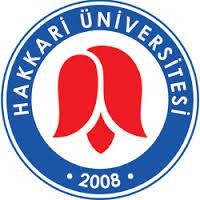 T.C.HAKKÂRİ ÜNİVERSİTESİKÜTÜPHANE VE DOKÜMANTASYON DAİRE BAŞKANLIĞI2022 YILIFAALİYET RAPORUHAKKÂRİ-2022BİRİM YÖNETİCİSİNİN SUNUŞUİnsana yapılan yatırımın en önemli unsuru kitap ve kütüphanelerdir. Bilgi Çağının en büyük sermayesi ise aydın, eğitimli, donanımlı, entelektüel birikime sahip yetişmiş insandır.Üniversitelerin amacı bu donanıma sahip insan yetiştirmektir. Mesleki ve etik değerleri gözeterek, basılı ve elektronik ortamda üretilen bilgileri, eğitim öğretim faaliyetlerinde değerlendirmek üzere “Bilgi Toplumu oluşumunun desteklenmesi ve kurumsal yapının güçlenmesi” çabalarında öncü ve yardımcı bir birim olarak Kütüphanelerin önemi sürekli vurgulana gelmiştir. Bu gün de bu tespit önemini korumaktadır. Önemli gelişmelerin ve değişimlerin sağlanması sürecinde Üniversitelerimizin birincil konumda olması, Bilgi Kaynakları ve Bilgi Merkezlerinin vazgeçilmez oluşu geçmişten günümüze kadar devam etmektedir. Bu ilerleme ve yenileme çağında, kuşkusuz bu kaynakları sağlayan ve kullanıma sunan kütüphaneler gibi bilgi merkezlerinin daha da desteklenmesi kaçınılmaz olmuştur.Üniversitemiz öğretim üyeleri, öğretim elemanı, araştırma görevlileri, okutmanlar ve öğrencilerinin bilgi kaynaklarına ulaşımını kolaylaştıran her türlü araç, gereç ve bilimsel kaynakların temin edilmesi çabalarımız sürmektedir. Başkanlığımız, aynı zamanda ANKOS, ULAKBİM birimleri ile ortak projeler üretip işbirliği çalışmalarını gerçekleştirmektedir. Çağdaş bilgi teknolojileri ile Üniversitemiz öğretim elemanı ve öğrencilerine yönelik her türlü kütüphanecilik hizmetlerini, toplam kalite yönetimi ilkeleri çerçevesinde sunmaya, Kütüphaneler arasında mesleki ve kültürel alanda projeler geliştirip işbirliğini artırmaya çalışılmaktadır.Hakkâri Üniversitemiz 22.05.2008 tarih ve 5765 Yükseköğretim Kurumları Teşkilatı Kanununda ve Yükseköğretim Kurumları Öğretim Elamanlarının Kadroları Hakkında Kanun Hükmünde Kararname ile Genel Kadro ve Usulü Hakkında Kanun Hükmünde Kararnameye Ekli Cetvellerde Değişiklik Yapılmasına Dair Kanunun 99’uncu maddesi ile kurulmuş ve Hakkâri Üniversitesi tüzel kişiliğine kavuşmuştur.Bu anlayış ve çerçeve içerisinde hareket eden Kütüphane ve Dokümantasyon Daire Başkanlığımızın 1 Ocak 2022–31 Aralık 2022 tarihleri arasındaki hizmetler ile yapılmakta olan iş ve işlemler ekli raporda sunulmuştur.Başkanlığımız Birim Faaliyet Raporu’nun hazırlanmasında, örnek çalışma ve disiplinlerin oluşmasında katkı ve teşviklerini esirgemeyen Rektörümüz Prof. Dr. Ömer PAKİŞ ve Üniversitemiz değerli yöneticilerine teşekkürlerimi sunarım.Özellikle, okuma aşkı ve araştırma arzusu ile her gün bizleri motive eden öğrencilerimize ve akademik personele, çalışmalarımızda emeği geçen tüm üniversite personeli ile Kütüphane ve Dokümantasyon Daire Başkanlığımız personeline teşekkür ederim.                                                                                                         Bilal YILMAZ                                                                                                                     Kütüphane ve Dokümantasyon                                                                                                       Daire BaşkanıBİRİNCİ BÖLÜMGENEL BİLGİLERHakkâri Üniversitesi Kütüphane ve Dokümantasyon Daire Başkanlığı Merkez Kütüphanesi 2008 yılında Van Yüzüncü Yıl Üniversitesi Hakkâri Meslek Yüksek Okulu’ndan ayrılarak kurulmuştur. İki kez taşınma sürecinden geçmiş ve şuan Hakkâri Üniversitesi Yerleşkesi tamamlanmadığı için geçici olarak Eğitim Fakültesi Derslikler binasında faaliyetini sürdürmektedir.Dar bir alanda hizmet veren Merkez Kütüphane; 1 adet kitaplık bölümü, 1 adet okuma salonu 1 adet kataloglama ve 1 adet internet salonundan oluşmaktadır.Kütüphane ve Dokümantasyon Daire Başkanlığı olarak 2022 yılı içinde faaliyetlerini belirlediği plan ve programlar dâhilinde sürdürmeye devam etmektedir. Üniversitemiz, öğretim elemanları ve öğrencilerinin ulusal ve uluslararası alanda üretilen bilgilere erişimi konusunda her türlü gereksinimlerin karşılamaya yönelik bilimsel çalışmaları takip etmektedir.MİSYON VE VİZYONMisyonumuzÇağdaş kütüphanecilik anlayışı içinde Üniversitemizin, eğitim/öğretim ve araştırma faaliyetlerinin gerektirdiği her türlü bilgi ve belge kaynağının sağlanması, hizmete sunulması, kullanıcıların daha hızlı ve etkin şekilde bilgi kaynaklarından yararlanması, hizmetlerin aksamadan yürütülmesini sağlamaktır.VizyonumuzHakkâri Üniversitesi’nin eğitim, öğretim, bilimsel araştırma ve geliştirme çalışmalarını destekleyen; her gün gelişip ilerleyen, yeni yayınlarla zenginleşen, bilimin son verilerini izlemekle görevli, her türlü bilgi gereksinimini karşılayacak personel, kaynak, teknolojik altyapı ve hizmetleriyle saygın otorite bir bilgi belge merkezi olmaktır.YETKİ, GÖREV VE SORUMLULUKLARBaşkanlığımız, Üniversite'nin eğitimi ve öğretimi doğrultusunda araştırma eğitim öğretim ihtiyaçlarını karşılamak amacıyla kurulan ve bu amaç doğrultusunda hizmet yürüten idari faaliyet birimidir.Bu amacı gerçekleştirmek üzere görev ve sorumlulukları aşağıda özetlenmiştir:Gereken her türlü bilgi ve belgeyi sağlamak,En güncel teknolojileri takip ederek akademik ve idari personel ile öğrencilerimize eğitim ve akademik çalışmalarında azami yarar sağlamaya çalışmak.Sağlanan bilgi ve belgeleri bütün araştırmacıların, üniversite öğrencilerinin ve çalışanlarının kullanımına sunacak şekilde düzenlemek,Mevcut bilgi kaynaklarından en iyi şekilde yararlanılmasını sağlama amacıyla her düzeydeki kullanıcıya kurum içi ve dışında hizmet vermek,Kütüphane hizmetleri için yeterli kadroyu oluşturmada gerekli çalışmalar yapmak, kütüphanelere atanacak veya görevlendirilecek personel konusunda Rektörlüğe görüş bildirmek ve üniversitedeki kütüphane personeli üzerinde genel eğitim ve denetim görevini yürütmek.Üniversitedeki birimler aracılığı ile yapılan istekleri göz önüne alarak her yıl yurtiçinden ve yurt dışından sağlanacak kitap, süreli yayın, araç-gereç vb. materyal için gerekli bütçe taslağını hazırlayıp Rektörlüğe sunmak.Araç ve gereçlerin en yeni teknoloji ile düzenli olarak yenilenmesini sağlamakKütüphanecilik	alanında	yeni	gelişmeleri	takip	ederek	değişen	bilgi teknolojileri çerçevesinde okuyuculara yeni bilgileri sunmak,Teknik, bilişim, idari ve okuyucuya yönelik değişimleri izleyerek gelişen hizmetlerin standardizasyonunu sağlayarak denetimini yapmak.Bibliyografya,	tez	ve	süreli	yayın	veritabanları	oluşturarak	bilimsel araştırmaları kolaylaştırmak.Merkez ve birim kütüphanelerinin eşgüdüm ve işbirliği içinde çalışmalarını sağlamak ve bu amaçla mesleki kurslar açmak, eğitim programları düzenlemek.Gerektiğinde kütüphanecilik eğitimi gören öğrencilere staj ve uygulama çalışmaları yaptırmak.Yönerge uyarınca görev alanına giren hizmetler ile kütüphane hizmetlerinin gerektirdiği diğer çalışmaları yapmak.Kütüphane hizmetleri ile ilgili olarak yıllık faaliyet raporu hazırlamak.Kütüphane HizmetleriTeknik HizmetlerBilişim HizmetleriOkuyucu Hizmetleriİdari Hizmetler Şube Müdürlüğü ile bağlı şube kütüphaneleri yöneticileri tarafından düzenlenir ve yürütülür.Teknik HizmetlerTeknik hizmetler; Bütün kütüphane materyalinin ( kitap, süreli yayın, tez, broşür, görsel ve işitsel araç-gereçleri v.b) seçiminden okuyucuya sunulacak duruma getirilişine kadar geçirdiği işlemlerin tamamıdır.Sağlama ve Demirbaş Kayıt BirimiÜniversite eğitim ve öğretimini destekleyecek araştırmalarda yardımcı olacak kitap ve benzeri koleksiyonu oluşturmak ve geliştirmek için her türlü kütüphane materyalinin seçimi, satın alınması ve bağış veya değişim yoluyla sağlanması. (ayniyat yönetmeliği hükümlerince kayıtlara geçirilir.)Kataloglama ve Sınıflama BirimiSağlanan kütüphane materyalinin “Library of Congress Sınıflama Sistemi”ne göre sınıflandırılması ve Anglo American Cataloging Rules 2 “kataloglama kurallarına göre kataloglanarak okuyucuların yararlanmasına sunmak.Bilişim HizmetleriBilişim Hizmetleri; Kütüphanedeki tüm bilgisayar sistemini kurarak; bilgisayar sistemindeki arızaların ve aksaklıkların giderilmesiyle ilgili işlemleri düzenlemek, bu konudaki hizmetlerin aksamadan yürütülmesi için birimler arasında koordinasyonu sağlamaya dair tüm işlemleri yürütmek.Bilişim Hizmetleri Birimler ve GörevleriOtomasyon Programı İşletimiKütüphane otomasyon programının düzenli bir şekilde işletimini sağlamak, meydana gelebilecek aksaklıkları gidermek, yedekleme işlemlerini belli bir plan dâhilinde yapmak.Web Sitesi yönetimiKütüphane web sitesinin güncelliğini sağlama ve organize etmesi için web sitesi sorumlusu olarak personellerimizden Safiye YILDIZ AÇAR görevlendirilmiştir.Okuyucu HizmetleriOkuyucu hizmetleri; Bilgi kaynaklarından ve kütüphanelerden kullanıcıların en verimli şeklide yararlanmalarını sağlayan Kütüphane hizmetlerinin tanıtılması ve bu hizmetlerden yaralanmanın yaygınlaştırılması için Üniversite içine ve dışına yönelik seminer, konferans ve yayın yollarıyla kullanıcılar ile iletişim sağlanması hizmetlerini kapsar. Okuyucu hizmetleri faaliyetlerini çalışanlarımızdan Sümeyye KOÇYİĞİT ve Azat BAYKAL tarafından yürütülmektedir.Danışma BirimiKütüphane koleksiyonun ve kullanımının, üniversite içinde ve dışında kullanıcılara tanıtımını sağlayan birimdir. Bu birim, kütüphane materyallerinin kullanımına yardımcı olmak amacıyla hizmet içi eğitim programları düzenlemek ve bibliyografya taramaları yapmak, yeni çıkan yayınları kullanıcılara duyurmak ve enformasyon hizmetlerini yürütmekle görevlidir. Danışma hizmetini çalışanlarımızdan Umut KUTLUK tarafından yürütülmektedir.Ödünç-İade BirimiÖdünç vermeye konu olan materyallerin kütüphane içi ve dışı dolaşımını sağlayarak denetlemek, kullanıcıların araştırma ve eğitim çalışmaları için ihtiyaç duyulan materyalleri sağlamakla görevlidir. Ödünç/iade faaliyetleri Sümeyye KOÇYİĞİT ve Azat BAYKAL tarafından yürütülmektedir.Multimedia Birimi/İnternet OfisiMultimedia birimine konu olan ve belli bir düzen dâhilindeki materyalleri kullanıcılara sunmakla görevlidir. Rezerv hizmetinin amacı, öğretim üyelerince seçilen kaynakları sınırlı süreler için öğrenci/kullanıcılara ödünç vererek eğitimi desteklemektir. İnternet ofis hizmeti Mehmet Selim ERTUŞ tarafından sunulmaktadır.İdari Hizmetler Birimiİdari hizmetler; Bilgi kaynaklarına ulaşma ve kütüphanelerde kullanıcılar için gerekli teknik, bilişsel ve eğitsel ortamı hazırlama amacıyla yapılacak tüm idari iş ve işlemleri kapsar.BİRİME İLİŞKİN BİLGİLERFiziksel Yapı Hizmet Alanlarıİdari Personel Hizmet AlanlarıÖrgüt YapısıKütüphanemiz okuyucu ve teknik hizmetleri birimden oluşmaktadır.İnsan KaynaklarıBaşkanlığımız birimlerinde kadrolu personel ile hizmetler yürütülmektedir.Bilgi ve Teknolojik KaynaklarBilgisayarlarMasa üstü Bilgisayar Sayısı : 22 Adet Dizüstü Bilgisayar	: 3 AdetKütüphane KaynaklarıKütüphanemiz Yordam Otomasyon Sisteminde kitap, ansiklopedi, sözlük olmak üzere sisteme kayıtlı 11.746 adet basılı yayın bulunmaktadır.Diğer Bilgi ve Teknolojik KaynaklarİNSAN KAYNAKLARİdari Personelİdari Personelin Eğitim Durumuİdari Personelin Hizmet Süreleriİdari Personelin Yaş İtibariyle DağılımıSUNULAN HİZMETLERMerkez Kütüphanemizde mevcut kaynaklar kullanıcıların hizmetine en verimli ve en hızlı şekilde ulaşması sağlanmaktadırMateryal KayıtlarıMateryal Kataloglama ve Sınıflama İşlemleriYordam Otomasyon Programı çerçevesinde materyaller kayıt altına alınmıştır. 2015 Sonu itibariyle Kütüphanemizdeki Yordam Otomasyon Sistemine kayıtlı toplam materyal sayısı 7000 (kitap, süreli yayın) adettir. 2016 yılında 10.067 kitap ve 2017 yılı 10.200 adet,2018 10.357 adet, 2019 yılı 10.755, 2020 10.756 adet, 2021 yılı itibariyle 11.110 adet ve 2022 yılı itibariyle 11.746 adet kitap olmuştur. Fiziki alanımız yetersiz olduğundan şuan için satın alma işlemi yapılamamaktadır. Basın yayın yoluyla gelen kitaplar kayıt altına alınmaktadır. Kayıt girişleri devam etmektedir.Materyal Kataloglama ve Sınıflama İşlemleriKayıtlarımız LC Sistemine göre ve YORDAM Kütüphane Bilgi Belge Otomasyon Programı esas alınarak kayıt altına alınmaktadır. Kütüphanecilik ve arşiv sektörüne hizmet veren YORDAM Kütüphane ile her yıl yenilenen sözleşme kapsamında hizmet alınmaya devam edilmektedir. Girişimcilik ruhuyla hizmette devamlılık esası çerçevesinde işbirliği ve koordinasyon içerisinde anılan firmanın yıllık eğitim ve gelişim programlarına personelimiz katılmaktadır. Kataloglama ve sınıflama işlemlerinde ULAKBİM Ulusal Toplu Katalog “TO-KAT”, YORDAM Toplu Kataloğu, Library of Congress Kataloğu, ULAKBİM Süreli Yayınlar Kataloğu, YÖK Tez Kataloğu, BLISS Toplu Kataloğu, Milli Kütüphane Kataloğundan faydalanılmaktadır.Kütüphane DermesiÜyelik KayıtlarıKütüphanemiz üyelik kayıtları her eğitim/öğretim yılı yeniden güncellenerek yapılmaktadır.Yayın HizmetleriBağış ve hibe yollarıyla kütüphanemiz yayınlar almaktadırKütüphanemize bağış yoluyla kitap temini yapılmaktadır.Raf Eksikliklerinin TamamlanmasıKütüphanemizin her geçen gün gelişmesi neticesinde mevcut raflar yetersiz kalmıştır. Bu amaçla yeni kampüse geçmekle beraber yeni raflar tesis edilmesi ile çeşitli çalışmalar başlatılacaktır. Yeni rafların gelmesi ile mevcut kitapların ve kaydı tamamlanan yeni kitapların yeniden düzenlenerek raflara yerleştirilmesi çalışmaları da yapılacaktır. Kütüphanemiz okuma salonuna dizayn edilecek raflarla okuyucuların hizmetine sunulacaktır.Personel HizmetleriPersonel HareketleriHerhangi bir personel hareketi gerçekleşmemiştir.Gecikme Durumunda Uyarı E-Postası Gönderilmesi Ve Uyarı Yazısı YazılmasıKütüphanemiz okuyucularına kayıtların otomasyon sistemine aktarımı tamamlandıktan sonra belirlenen süreler dâhilinde ödünç aldığı kitapları geç getirmesinden dolayı YORDAM Programının sağladığı imkân çerçevesinde otomatik olarak her birine uyarı e-postası gönderilerek kendilerine gerekli hatırlatmalar yapılacaktır.Kısmi Zamanlı Çalışacak Öğrenci Alınması2022 yılında kısmi zamanlı öğrenci çalıştırılmamıştır.Kütüphaneler Arası İşbirliği ProjesiBilgiye ulaşımı kolaylaştırma amacıyla daha önce işlemleri tamamlanan Kütüphanelerarası İşbirliği projesi hayata geçirilecektir. TÜBİTAK –ULAKBİLİM tarafından yürütülen Türkiye Belge Sağlama ve Ödünç Verme Sistemi (TÜBESS) 2022 yılı itibari ile hizmete sunulmuştur. Bilimsel Etkinliklere KatılımlarANKOS Yıllık Toplantıları2022 ANKOS yıllık toplantısına Daire Başkanı Bilal YILMAZ katılmıştır. YORDAM Kütüphane Bilgi Belge Otomasyon Programı Eğitim ve Geliştirme Çalıştayı 2022 yılında YORDAM Bilgi Teknoloji Danışmanlık Eğitim ve Elektronik Sistemleri Sanayi Ticaret Limited Şirketi tarafından düzenlenen çalıştay yapılamamıştır.Elektronik Yayın ErişimleriKütüphanemiz bünyesinde yapılan çalışmalar ve yenilikler aynı anda internet sayfamızda güncellenmektedir. Bilgiye ulaşmak ve bilgiye ilişkin gelişmeleri, ulusal ve uluslararası bilgi ağı ve bilgi akışını takip etmek amacıyla yeni deneme erişimine açılan elektronik yayınlar Web sayfamıza aktarılarak kullanıcıların hizmet ve dikkatine sunulmaktadır. 2022 yılı itibariyle kullanıma açılan Veri Taban listemiz yan tarafta yer almaktadır.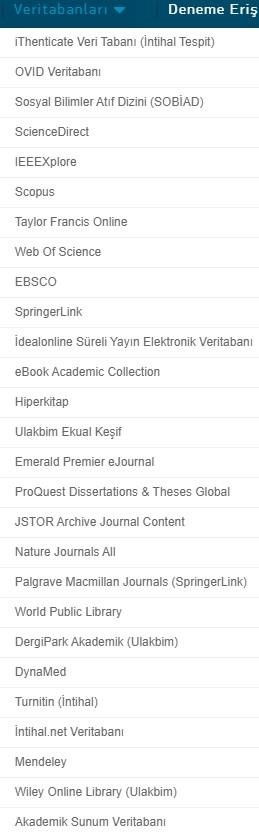 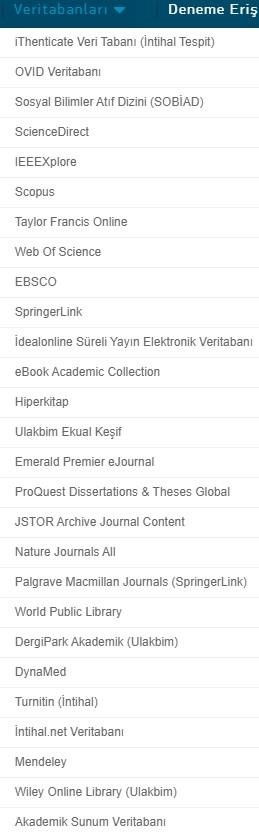 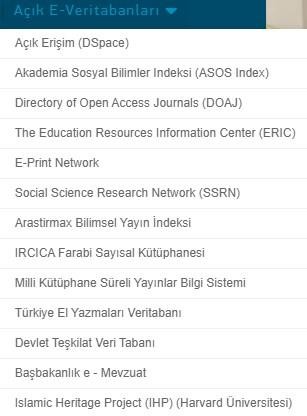 Mali Durum Çerçevesinde Satın alma işlemleriTemizlik2022 yılı içerisinde herhangi bir alımımız olmamıştır. İhtiyaç dâhilinde temizlik hizmetleri personel ihtiyacımız İdari ve Mali İşleri Daire Başkanlığından karşılanmaktadır.Kırtasiye Malzemesi Alımı2022 yılı içerisinde daha önce mevcut kırtasiye malzemeleri kullanılmıştır. İhtiyaç dâhilinde İdari ve Mali İşleri Daire Başkanlığından temin edilmektedir.CiltlemeKütüphanemizde şu anda ciltleme hizmeti başlatılamamıştır, Merkez kütüphane binası hizmete girdikten sonra ciltleme atölyesi kurulması planlanmaktadır.Veri Tabanı Satın Alınması2022 yılı itibariyle ücretli herhangi bir veritabanı satın alınmamıştır, TÜBİTAK _ ULAKBİLİM tarafından ücretsiz olarak üniversitelere verilen veritabanları araştırmacılarımızın hizmetine sunulmakta olup Merkez Kütüphane Binası hizmete girdikten sonra 2023 yılı bütçe olanakları dâhilinde e kitap ve basılı kitap alımına gidilmesi planlanmaktadır.YÖNETİM VE İÇ KONTROL SİSTEMİMali KontrolKamu kaynaklarının belirlenmiş amaçlar doğrultusunda, ilgili mevzuatla belirlenen kurallara uygun, etkili, ekonomik ve verimli bir şekilde kullanılmasını sağlamak amacı ile Strateji Daire Başkanlığımız ile koordine içerisinde oluşturulan kontrol sistemi çerçevesinde işlemler yürütülmektedir.Harcama Öncesi KontrolStrateji Daire Başkanlığımızın koordinesinde verilen eğitim ve uygulama çalışmaları çerçevesinde mali karar ve işlemlerin kullanılabilir ödenek tutarı, bütçe tertibi, ayrıntılı harcama programı ve harcamanın bütçe ve gider mevzuatı ile diğer ilgili mevzuata uygunluğu dikkate alınarak iş ve işlemleri yürütülmesine devam edilmiştir.Mali Kontrol YetkilisiKanun ve bu Kanuna dayanılarak çıkarılan yönetmelikler çerçevesinde, kamu idarelerinde harcama öncesi Ön Mali Kontrol görevi Strateji Daire Başkanlığı tarafından yapılmaktadır.Uygun GörüşMali karar ve işlemlerin uygulamaya konulmasından önce bütçe ve gider mevzuatı ile diğer ilgili mevzuata uygunluğu yönünden kontrol edilerek uygulanabilirliği yönünde kararı Strateji Daire Başkanlığımızın uygun görüşü alındıktan sonra işlemler sonuçlandırılmaktadır.İKİNCİ BÖLÜMAMAÇ ve HEDEFLERAmaç ve HedefÜniversitemizin “Dünyanın önde gelen üniversitelerinden biri olma” vizyonu doğrultusunda amacımız; Kütüphanemizi, gelişip ilerleyen, yeni yayınlarla zenginleşen, bilimin son verilerini izlemekle görevli, her türlü bilgi gereksinimini karşılayacak personel, kaynak, teknolojik altyapı ve hizmetleriyle saygın otorite bir bilgi belge merkezi haline getirmektir.Bu çerçevede 7 stratejik alan belirlenmiştir:Üniversitemizin gereksinim duyduğu bilgi–belge kaynaklarını yayın sağlama politikamız çerçevesinde sağlayarak güncel ve zengin bir koleksiyon oluşturmak.Çağdaş	bilgi	teknolojileri	ile	donatılmış,	ileri	araştırma	olanaklarının sunulduğu bir bilgi merkezi olmak.Kullanıcı memnuniyeti odaklı çalışma ilkemizin tüm kütüphane hizmetlerine yansıtmak,.Karakter ve yetenek bakımından kaliteli, Hakkâri Üniversitesi’nin mensubu olmaktan gurur duyan insan gücüne sahip olmak.Finansal kaynakların gereken düzeye çıkartılması için çaba göstermek ve bu kaynakların ekonomik bir şekilde harcanmasını sağlamak.Hizmet alanlarını ekonomik bir duruma getirmekKütüphanemizi Üniversitemiz içinde olduğu gibi İl genelinde, Bölge, Ülke genelinde de tanınırlığını artırmak.Bu yedi alandaki amaç ve hedefleri gerçekleştirmeye yönelik Faaliyet ve Projelerimiz öncelik sırasına göre hazırlanarak uygulama çalışmalarına başlanmıştır. Ayrıca stratejik olarak hedeflediklerimizi somutlaştıran ve değerlendirmeye esas olacak performans düzeyleriyle ilgili izleme çalışmaları yürütülecektir.Stratejik Çalışma“Yükseköğretim Kurumları Akademik Değerlendirme ve Kalite Geliştirme Yönetmeliği” kapsamında, Üniversite Senatosu tarafından Hakkâri Üniversitesi Kütüphane ve Dokümantasyon Daire Başkanlığı Stratejik Planlama süreci başlatılmıştır. Bu yönetmelik çerçevesinde oluşturulan “Hakkâri Üniversitesi Akademik Değerlendirme ve Kalite Geliştirme Kurulu (K.L.Ü. ADEK)”nin YÖDEK Rehberi uyarınca Başkanlığın “Hakkâri Üniversitesi Kütüphane ve Dokümantasyon Daire Başkanlığı Akademik Geliştirme ve Kalite Kurulunu (K.L.Ü. K.D.D.B. ADEK) oluşturmasıyla bu süreç ivme kazanmıştır. Planlamanın oluşturulması sırasında DPT Stratejik Planlama kılavuzundan yararlanılmış ve kılavuzun belirlediği yöntem ve sıralama göz önünde tutulmuştur. Ekip çalışma programlarına bağlı olarak; haftada iki gün toplantı kararı almıştır. Rutin toplantılarda durum analizi, paydaş analizi, kurum analizi, çevre analizi yapıldıktan sonra hedef kitle tespit edilmiştir. Daha sonraki aşamada varsayımlar geliştirilerek çıkacak olağandışı olayların, kurumumuzu etkileyecek unsurları ön plana çıkarılmıştır. Yapılan çalışmalar ve üniversitemizin misyon, vizyon ve ilkeleri göz önünde bulundurularak; Kütüphane ve Dokümantasyon Daire Başkanlığı’nın misyon, vizyon ve ilkeleri tespit edilmiştir. Hazırlanan bu planın durağan bir yapıda olmaması ve gelişmelere paralel olarak sürekli yenilenmesi gerekmektedir. Beklentimiz, plan döneminin sonunda Kütüphane ve Dokümantasyon Daire Başkanlığı birimleri ile birlikte çağın gereksinimlerini bütünüyle karşılayan bir yapıya kavuşmasıdır.AmaçKütüphane hizmetlerinin geliştirilmesi, sürekliliğinin sağlanması ve çağdaş bilgi hizmetlerini en üst düzeyde sağlayan evrensel boyutta bir kütüphane olma amacına yönelik misyon ve vizyon doğrultusunda eylem planları oluşturmak ve uygulamaktır.KapsamBaşkanlığımızın güçlü ve zayıf yönleri ile tehdit ve fırsatlarının değerlendirilmesi ve buna yönelik hedeflenen faaliyetlerin zaman ve hareket noktalarını kapsayan bir yol haritası 2012– 2022 yılları arasında yapılacak çalışmaları kapsamaktadır.Yasal Yükümlülükler ve Mevzuat Analizi. 657 sayılı Devlet Memurları Kanunu4734 sayılı Kamu ihale Kanunu4735 sayılı Kamu İhale Sözleşmeleri Kanunu4982 sayılı Bilgi Edinme Hakkında Kanunu5018 sayılı Kamu Mali Yönetimi ve Kontrol KanunuYıllık Bütçe Kanunları· 2547 Yükseköğretim KanunuKHK / 124 Yükseköğretim Üst Kuruluşları ile Yükseköğretim. Kurumlarının İdari Teşkilatı hakkında Kanun Hükmünde Kararnameler2914 Yükseköğretim Personel KanunuKISALTMALAR, TANIMLAR VE KAVRAMLARHÜ: Hakkâri Üniversitesi,KDDB: Kütüphane ve Dokümantasyon Daire Başkanlığı GZFT (SWOT) : Güçlü ve Zayıf Yönler, Fırsatlar ve Tehditler İDA : İdare (Daha Etkin Çalışan Bir Örgütsel Yapı Oluşturma)EĞT : Eğitim-Öğretim (Eğitim ve Öğretimin Yapısını Geliştirme) ARŞ : Araştırma-Geliştirme (Bilimsel Araştırmaların Geliştirilmesi) KYN : Kaynak (Kaynak Geliştirme)İMJ : İmaj (İşbirliklerini ve Kurumsal İmaj Geliştirme)AmaçBelirlenen stratejik alanda başarılı olabilmek için kurumun ulaşmayı hedeflediği orta vadeli sonuçların bir ifadesidir. Her alana yönelik (İDA, EĞT, ARŞ, KYN, İMJ) en az bir amaç belirlenir.HedefAmaçların gerçekleştirilmesine yönelik çok özel ve ölçülebilir alt amaçlardır.Miktar, maliyet, kalite ve zaman cinsinden ifade edilebilir.Faaliyet-ProjeAmaç ve faaliyetlerin geçekleştirilmesine yönelik eylemler ve uygulama planlarıdır. Hedeflerin somutlaşmasına ve bütçe oluşturmaya temel teşkil eder. Her bir hedef için en az bir faaliyet belirlenir.StratejiAmaç ve hedeflere ulaşma seçenekleri, yöntem ve yaklaşımlardır.Performans GöstergesiGerçekleşen sonuçlarla Kurumun önceden belirlediği hedeflere ne ölçüde ulaştığını ölçmede kullanılır. Her bir hedef için en az bir gösterge belirlenir.Temel Politikalar ve Öncelikler “Bilgi Çok Şeydir.”Ulusal ve uluslararası arenada kendine yer arayan üniversitemizin hedeflediği ve ulaşmak zorunda olduğu düzeye çıkmak için özellikle ve öncelikle Kütüphane hizmetlerinin eksiksiz ve ideal konuma getirilmesi hedefimizdir. Zira ”ÜNİVERSİTE KÜTÜPHANEDİR” anlayışı, birçok üniversiteyi istenilen başarıya götürmede önemli bir araç olmuştur. Bilgiye ulaşım ve eğitimi, bu anlayış daha da hızlandırmıştır.Temel DeğerlerimizKurumsalKaliteli hizmet anlayışı,Esnek bir örgüt yapısı,Kullanıcılarımıza ihtiyaç duydukları bilgileri doğru ve zamanında sağlamak,Kullanıcılarımızın değişen bilgi ihtiyaçlarını kestirme ve bunlara yönelik önlemleri almak,Personelin sürekli gelişimini sağlamak.İyi performansın hakkını vermek,Yönetimde katılımcı ve şeffaflık,Çalışanların gelişmesi ve iyi bir şekilde hizmet vermesi için uygun ortam ve olanak sağlamak,Kaynakları etkin ve verimli kullanmak.PersonelÖzverili,Sorumluluk bilinci taşıyan,Ekip ruhuna ve iş disiplinine sahip,Olumlu deneyimlerden yararlanma,Gerektiğinde risk alma,İdealist,Başarılı,Yapılan iş ve işlemlerde ahlaki değerlere önem vermek.Paydaşlarİç KullanıcılarKütüphane personeli,Hakkâri Üniversitesi öğrencileri,Üniversite personeliDış KullanıcılarDPT, Maliye Bakanlığı, Sayıştay, KİK, BankalarKamu kuruluşları çalışanları,Yurt içi ve yurt dışı kütüphanelerÜniversitelerin Bilgi Belge Yönetimi bölümleriANKOSBES, Protokol kullanıcıları,YayınevleriMal ve Hizmet Sağlayan Sağlayıcı kuruluşlarToplumSivil Toplum ÖrgütleriStratejik Amaç, Hedef, Faaliyet, Proje ve Performans GöstergeleriStratejik AmaçÜniversitemizin gereksinim duyduğu bilgi–belge kaynaklarını yayın sağlama politikamız çerçevesinde sağlayarak güncel ve zengin bir koleksiyon oluşturmak.Hedef"Zengin ve güncel kitap koleksiyonun oluşturulması"ProjeHer	yıl	yayınlanan	kitapların	takip	edilerek	ve	gelen	okuyucu	istekleri değerlendirilerek alınmasına karar verilen kitapların temin işlerinin yapılması.ProjeBağış ve değişim yoluyla sağlanacak kitapların takip edilerek temin edilmesi.ProjeRezerv bölümünün ihtiyacının tespit edilerek koleksiyonun oluşturulması,Hedef:"Mevcut Türkçe ve yabancı basılı dergi aboneliklerinin devamını sağlamak ve yeni dergilerin izlemesini yapma"ProjeAbone olunan basılı dergilerin devamlılığını sağlamak için ihalelerinin bir önceki yıl yapılması.ProjeTalep edilen ve yeni çıkan dergilerin izlenerek gerekli görülenlerin koleksiyona eklenmesi,ProjeBağış ve değişim yoluyla temin edilecek dergilerin izlenmesi, tespit edilmesi, temini.ProjeAbone olunmuş dergilerin eksik sayılarının temini.ProjeSüreli yayınlardan mevcut olanların otomasyon sistemine geçirilmesi,HedefTürkçe ve yabancı Veri Tabanları aboneliklerinden mevcut olanların devamının sağlanması, yeni Veri Tabanları izlemesinin yapılması,ProjeAbone olunan Veri Tabanlarının devamlılığını sağlamak için ihalelerinin bir önceki yıl yapılması.ProjeTalep edilen ve yeni çıkan Veri Tabanlarını izlemek, gerekli görülenlerin koleksiyona eklenmesini sağlamaktır.ProjeBağış yoluyla temin edilecek Veri Tabanlarının tespit edilmesi ve teminini sağlamak.ProjeAbone olunan Veri Tabanları eksik yönlerinin tespit edilerek tamamlatılmasını sağlamaktır.ProjeVeri Tabanlarının Otomasyon sistemine uyumunu sağlama.Performans Göstergeleri1· Koleksiyona eklenen kitap sayısı,2· Koleksiyona eklenen elektronik dergi sayısı,3· Abonelik yoluyla sağlanan elektronik referans kaynağı sayısı, 4· Abonelik yoluyla sağlanan elektronik kitap sayısı,Abonelik yoluyla sağlanan veri tabanları kullanım istatistikleri,Bağış yoluyla sağlanan kitap sayısı,Bağış yoluyla sağlanan süreli yayın sayısı.Stratejik AmaçÇağdaş bilgi teknolojileri ile donatılmış, ileri araştırma olanaklarının sunulduğu bir bilgi merkezi olmak.Hedef"Üniversitedeki eğitim-öğretim ve araştırma faaliyetlerini destekleyecek olanakları sağlamak"ProjeKütüphanelerdeki personel ve bilgisayar sayısının arttırılması ve 2020 yılı itibariyle kütüphane binamızın yapılması ve personel sayısının arttırılmasını talep edeceğiz.ProjeHakkâri Üniversitesi Kütüphane ve Dokümantasyon Daire Başkanlığı’nda öğrencilerin kullanımına yönelik internet bağlantılı bilgisayar laboratuarının oluşturulması, bilgisayar sayısının 25’ten 45’e çıkartılması.ProjeGerekli donanım sağlanarak, kullanıcıya açık bilgisayarlardan merkezi bir sistem ile çıktı ( CD, DİSKET, BASILI, MOBİL DISC) alımının sağlanması. (personel ve yeterli araç ile mevzuat düzenlemesi)Performans göstergeleriKullanıcıya açık bilgisayar sayısıKütüphane içinde kişisel bilgisayarları ile araştırma yapan kullanıcı sayısıStratejik AmaçKullanıcı memnuniyeti odaklı çalışma ilkemizin tüm kütüphane hizmetlerine yansımasını sağlamak.HedefKullanıcıların zaman ve mekândan bağımsız, bilgi hizmetlerinden daha hızlı ve dahaetkin yararlanmalarını sağlamak.ProjeKullanıcılarımıza daha etkin hizmet vermemizi sağlayacak bütünleşik bir Kütüphane otomasyon programına geçiş.Performans GöstergeleriProjenin gerçekleşme düzeyi.Farklı kampüslerde olmaları nedeniyle kütüphane olanaklarından yeterince yararlanamayan kullanıcılarımıza sunulan hizmetin arttırılması.Stratejik Amaç:Hedef:"Çağdaş ve standartlara uygun insan kaynakları politikası oluşturmak"Projeİdeal kadronun nicelik ve nitelik açılarından belirlenmesi,ProjeMeslek	mensuplarına	sağlanan	akademik	kadroların	hangi	esaslara	göre verileceğinin yeniden belirlenmesi,ProjeÖğrenci işgücünün daha verimli istihdamı için yeni bir politika oluşturulması,ProjeKütüphanenin mevcut durumunu değerlendirerek gerekiyorsa örgütsel yapının yeniden oluşturulması,ProjePersonel için performans değerlendirme ölçütleri geliştirme.ProjeNitelik ve nicelik açılarından yeterli, Hakkâri Üniversitesi’nin mensubu olmaktan gurur duyan insan gücüne sahip olmaktır.Performans göstergeleriKullanıcı başına düşen personel sayısı,Uzman personel sayısı,İyi derecede dil bilen personel sayısı,Toplam personel sayısı,Teknolojik araç ve gereçleri kullanabilen personel sayısının yeterli olmasıHedef:Çalışanların motivasyonunu arttırıcı faktörleri geliştirmek.ProjePersonele yönelik sosyal etkinlikler.Performans göstergeleriPersonel memnuniyet anketiPersonelin bulundukları kadrolar.HedefÇalışanların mesleki gelişimlerini sağlamak adına fırsatları takip etmek ve sürekli eğitim olanakları oluşturmak.ProjeHizmet içi eğitim politikası saptama.ProjeYurt içi ve yurt dışı eğitim programlarından yararlanma.ProjeKonuyla ilgili yabancı kuruluşlarla işbirliği yapma.ProjeAkademik çalışmaların teşvik edilmesi.ProjeLiderlik gelişim eğitimi.Performans göstergeleri:Personele yönelik gerçekleştirilen eğitim çalışması sayısı,Yurt içi eğitim faaliyetlerine katılan personel sayısı,Yurt dışı eğitim faaliyetlerine katılan personel sayısı,Yapılan bilimsel çalışma ve yayınlar.Hedef:Katılımcı yönetim anlayışını esas alan bir örgüt ve yönetim yapısı geliştirmek,ProjeToplam kalite yönetimi anlayışını, üniversitedeki çalışmalara paraleluygulamaya geçirmek.Performans göstergeleriKullanıcı memnuniyet anketleri,Personel memnuniyeti.Hedef:Çalışanlar için görev tanımı ve yetki paylaşımının netleştirilmesine çalışmak.ProjeÇalışanlara yönelik iş tanımı yapılması,Performans göstergeleriProjenin gerçekleşme düzeyi.Hedef:Yönetim ile çalışanlar arasında sağlıklı bir iletişim ortamı yaratmak.ProjeKullanıcı	ve	personel	için	kuralların	net	olarak	tanımlanıp	etkin biçimde duyurulması,ProjeDüzenli aralıklarla personel toplantıları yapılmasıProjePersonel ile iletişimde sözlü ve yazılı iletişim kanallarının belirlenmesiProjeKurum içi iletişim için Internet olanaklarından yararlanılması.Performans göstergeleriPersonel ile yapılan toplantı sayısı,Personelin memnuniyet düzeyi,Stratejik AmaçFinansal kaynakların gereken düzeye çıkartılması için çaba göstermek ve buç kaynakların ekonomik bir şekilde harcanmasını sağlamak.HedefÇağdaş standartlara uygun olarak “kütüphane bütçesinin üniversite bütçesine oranını esas alan” bir yaklaşımı, üniversite yönetiminin dikkatine sunmak,ProjeKütüphane	bütçesinin üniversite bütçesine	oranı konusunda Üniversite Rektörlüğüne ayrıntılı bir plan sunulması.Performans göstergeleriKütüphane bütçesinin üniversite bütçesine oranı,Toplam kütüphane bütçesi,Bütçemizin diğer üniversite kütüphane bütçelerine göre durumu.Hedef:Maliyeti düşük ve ücretsiz olan bilgi kaynaklarını sağlamaya yönelikaraştırmaları arttırmak.ProjeGünümüz koşullarına uygun bir bağış ve değişim politikası oluşturulması,ProjeÜcretsiz olarak sağlanabilecek elektronik bilgi kaynaklarının saptanması.Performans göstergeleriÜcretsiz olarak sağlanan elektronik yayın sayısı,Bağış olarak sağlanan yayın sayısı,Değişim olarak sağlanan yayın sayısı,Kütüphanemizde	bulunan	fazla	(dup)	süreli	yayın	sayılarının,	değişim programları ile dağıtılması ve kütüphanemizde bulunmayan eksik sayıların tamamlanması.Stratejik Amaç:Hizmet alanlarını ergonomik bir duruma getirmek.HedefYeterli sayıda ve kalitede mobilya (araç-gereç) sağlamak,ProjeKitap rafları yenilenmesi ve uygun olanların onarımı, yenilerinin satın alınması.ProjeKullanıcılar ve personel için yeterli sayıda masa ve sandalye sağlanması.Performans göstergesiEklenen raf sayısı,Mevcut raf sayısı,Eklenen masa ve sandalye sayısı.Hedef:Bilgi kaynaklarının daha iyi korunması ve bakımı için gerekli önlemler almak.ProjeGerekli görülen yayınların ciltlenmesi,ProjeDemirbaş kayıtlarının elden geçirilmesi,ProjeKütüphaneye elektronik izleme sistemi kurulması.Performans göstergesi:Ciltlenen yayın sayısı, 2.Ciltlenecek yayın sayısı.HedefHizmet alanlarının bakım/onarım ve temizlik ihtiyaçlarının etkin yapılmasını sağlamak.ProjeÜniversitemizdeki	birimlerin	temizliğini	gerçekleştiren	temizlik	şirketinden, düzenli ve devamlı olarak temizlik desteği alınması,Performans göstergeleriÖğrenci tuvaletlerinden dolayı gelen şikâyet sayısı,Kullanıcı memnuniyeti.Hedef:Kullanıcı ve personel için ergonomik, dinlendirici, iş güvenliği ve görselliğe hitap eden ortamlar hazırlanması için çalışmak.ProjePersonele iş sağlığı ve güvenliği eğitimi verilmesi,ProjePersonelin kullandığı ofis mobilyalarının ergonomik olmasının sağlanmasıProjeKullanıcılar için bina girişine oturma köşeleri hazırlanması,Performans göstergeleriKullanıcı memnuniyetiOfislerde bulunan masa, sandalye sayısıStratejik Amaç:Kütüphanenin varlık nedenini ilgilere duyurmak ve tanıtmak için çağdaş iletişim yöntemlerinden yararlanmak.HedefKütüphane etkinliklerini duyurmak için sosyal medya platformundan yararlanmak.ProjeSosyal Medya grubu oluşturularak kütüphane faaliyetleri hakkında tanıtım faaliyetlerini duyurmak.ProjeStratejik işbirliği kurarak Üniversitenin diğer birimleriyle, kamu kurum ve kuruluşları ile sivil toplum örgütleri ve özel kamu kurum ve kuruluşları ile sosyal kültürel etkinliklerinin oluşturulması,ProjeKütüphane bilgi kaynaklarının tanıtımı ve kullanımına yönelik kullanıcı gruplarına özel tanıtım programlarının yapılması,Performans göstergeleriKütüphane kullanımındaki artışKütüphanede yapılan kültürel ve sosyal etkinliklerHizmetlerden haberdar olma düzeyiElektronik kaynakların kullanım sıklığıÜÇÜNCÜ BÖLÜMKURUMSAL KABİLİYET ve KAPASİTENİN DEĞERLENDİRİLMESİÜstünlüklerGüçlü YönlerimizYaratıcı, katılımcı ve şeffaf yönetim,Disiplinli ve özverili çalışma,İdealist ve ilkeli planlama,Yenilikçi, emeğe saygılı, adil yaklaşım,Öncü ve mükemmelliği arayan düşünce,Etik değerlere sahip dürüst personel yapısına sahip olma,Yayın sağlama politikası,Kütüphanenin kendine ait bütçesinin olması,Erişilebilirlik ( Merkezi )Dış çevreyle güçlü ilişki,Mesleki yeniliklerin izlenmesiZayıflıklarBütçe BoyutuÇağdaş ölçütlere uygun bir kütüphane bütçesinin olmayışı,Bütçe kalemlerinin arttırılması ve her kalemde ödenek bulundurulması,Kurum personelinin ücret ve sosyal hak yetersizliği.Örgütsel ve yönetsel alanlardaki boşluklarEğitim ve öğretim programlarına yönelik gelişmelerden zamanında haberdar olunamaması,Kullanıcılardan	çeşitli	konularda	geribildirim	almayı	sağlayacak	bir mekanizmanın olmaması,Bilgi işlem biriminin oluşturulamaması,Rezerve, Halkla İlişkiler, e- Kaynaklar yönetimi birimlerinin eksikliği,Kurum personelinin yabancı dil ve hizmet içi eğitim eksikliği,Bürokrasi ve kırtasiyeciliğin fazlalığı,Tanıtım ve reklam eksikliği,Uzman eksikliği,Özel uzmanlık gerektiren ve yeni gelişen teknolojiye hızlı uyum sağlayamaması.Yetişmiş elemanları istihdamdaki zorluk, ayrılanların yerinin doldurulamayışı.Ar-Ge çalışmalarının olmaması.Ödüllendirici bir iç denetim mekanizmasının olmaması.Uygulamadaki GüçlüklerKütüphanenin atıf taraması, künye doğrulama ve indekslere giren yayınları belirleme yoluyla akademik yükselmelerde oynadığı rolün ilgili kesimlere yeterince duyurulamayışıYapılan Veri Tabanları Kullanımı ve Tanıtımı Eğitimlerine personelin çeşitli nedenlerle katılamayışı ve yeterince zaman ayırmaması,Yazılım yetersizliğiBürokrasi ve kırtasiyeciliğin fazlalığıDeğerlendirmeFırsatlarUlusal ve uluslararası işbirliği projelerinde yer alınması,Üniversitenin diğer idari birimleriyle pozitif ilişkiler,Bilginin öneminin artmasıyla, bilgi ve belgeye erişim isteğinin artması,Bilginin ekonomik değer olarak görülmesi.Toplumda artan okuma bilinci beraberinde yeni arayışları, kitap ve elektronik yayınlara talebi arttıracak böylelikle Merkez Kütüphaneye duyulan gereksinim de artacaktır.TehditlerMateryal çeşitliliği ve maliyetlerindeki artış,Farklı ve Alternatif bilgi sağlayıcıları,Mevcut personel sayısının yakın gelecekte daha da azalacak olmasıYayıncıların politikası ve tekelleşme,Devlet personel ücret politikası ve personel alım şekli,Eğitim sisteminin araştırmaya yönelik olmaması,Mevzuattaki sık değişiklikler,Güvenlik açıkları.Mevcut personel rejiminin 657 sayılı yasaya tabi olması nedeniyle ücret yetersizliğinden bu durumunun devam etmesi, ilgili faaliyetlerde yeterli ve deneyimli uzman personel istihdam edilememesini ve deneyimli teknik personeli kaybetme riskini doğuracaktır.DÖRDÜNCÜ BÖLÜMÖNERİ VE TEDBİRLERKütüphaneci Personelin Nakil Veya Atama Yolu İle TeminiGiderek büyüyen kullanıcı sayısına hitap etmek için kütüphane koleksiyonun da zenginleştirilmesi kaçınılmaz olmuştur. Kütüphaneci ve uzman personelin desteği ile gelecek yıllarda yeni kütüphaneci, belge ve bilgi uzmanı personelin alımı önemli oranda katkı sağlayacaktır. Merkez Kütüphane Binasının faaliyete geçmesiyle birlikte yeni personel alımı planlanmaktadır.Web Tasarımı Personelinin TeminiBilgisayar Teknikeri kadrosuna Safiye YILDIZ AÇAR’ın atanmasıyla birlikte WEB sayfası düzenleme ve bilgisayar sistemlerindeki işlemlerin düzenli takibi sağlanmaktadır.Stratejik Planlama ve Geleceğin TasarımıTeknik konularla ilgili ve yetkili birimlerimizden aldığımız destek ve katkıların daha da ileriye götürülerek çözüm getirilmesi sonucunda hizmetlerimiz daha iyi ve kalıcı olacaktır. Uzun vadeli ve geleceğe dönük aktif, yenilenen, bilimsel bir bakış açısı ile birlikte çalışmalarımız devam etmektedir. Merkez Kütüphanemiz Üniversite’nin bilgi kaynağı olma yolunda hızla ilerlerken milli kültürümüzün ve evrensel değerlerin buluştuğu çağdaş merkezler olarak okuma araştırma alışkanlığını geliştiren, düşünce ve bilgi ürünlerinin insanlar arasında paylaşılmasını sağlayan, hür düşüncenin kaynağını oluşturan kuruluşlar olduğu bilinci ile hizmet niteliğini yükseltmek amacındadır.Oda Sayısı[Adet]Oda Alanı[Adet]Toplam Alan[m2]Kullanan Personel SayısıKullananOkuyucu SayısıDaire Başkanı Odası129.17 m229.17 m21---------------Şube Müdürü Odası128.38m228.38m21---------------Personel Odası128.38m228.36m22---------------Sekreter113.19m226.38 m21----------------Kütüphane159.51m259.51m21………………Okuma Salonu110 m210 m220İnternet Salonu128.82m228.82m2110Toplam7211.00m2730Daire Başkanı1Şube Müdürü2Öğretim Görevlisi1Şef0Kütüphaneci2Memur---Tekniker1Hizmetli ( Daimi İşçi)4Toplam11 kişiCihazların AdıSayısıUHF RFID Ödünç-İade Bankosu1UHF RFID Mobil El Terminali1İdari Personel (Kadroların Doluluk Oranına Göre)İdari Personel (Kadroların Doluluk Oranına Göre)İdari Personel (Kadroların Doluluk Oranına Göre)İdari Personel (Kadroların Doluluk Oranına Göre)BoşDoluToplamGenel İdari Hizmetler33Sağlık Hizmetleri Sınıfı------Teknik Hizmetleri Sınıfı33Eğitim ve Öğretim Hizmetleri snf.11İdari Personelin Eğitim Durumuİdari Personelin Eğitim Durumuİdari Personelin Eğitim Durumuİdari Personelin Eğitim Durumuİdari Personelin Eğitim DurumuİlköğretimLiseÖn lisansLisansKişi sayısı------------7İdari Personelin Hizmet Süresiİdari Personelin Hizmet Süresiİdari Personelin Hizmet Süresiİdari Personelin Hizmet Süresiİdari Personelin Hizmet Süresiİdari Personelin Hizmet Süresiİdari Personelin Hizmet Süresi1-34-67-1011-1516-2021 ve üzeriKişi sayısı2-------41---İdari Personelin Yaş Süresiİdari Personelin Yaş Süresiİdari Personelin Yaş Süresiİdari Personelin Yaş Süresiİdari Personelin Yaş Süresiİdari Personelin Yaş Süresiİdari Personelin Yaş Süresi21-25 yaş26-30 yaş31-35 yaş36-40 yaş41-50 yaş51 ve üzeri yaşKişi sayısı----2---41--KoleksiyonKoleksiyonHakkâri Üniversitesi KütüphanesiKayıtlı kitapKayıtlı kitap11.746 AdetTezTez20 Adete-Kitape-Kitap65.543 Adet (İdeal Online Veritabanı ve Ekual)E dergiE dergi1076 Adet (İdeal Online Veritabanı ve SOBİAD)Veri TabanıSatın Alınan---Veri TabanıULAKBİM tarafından hizmete sunulan25 Adet